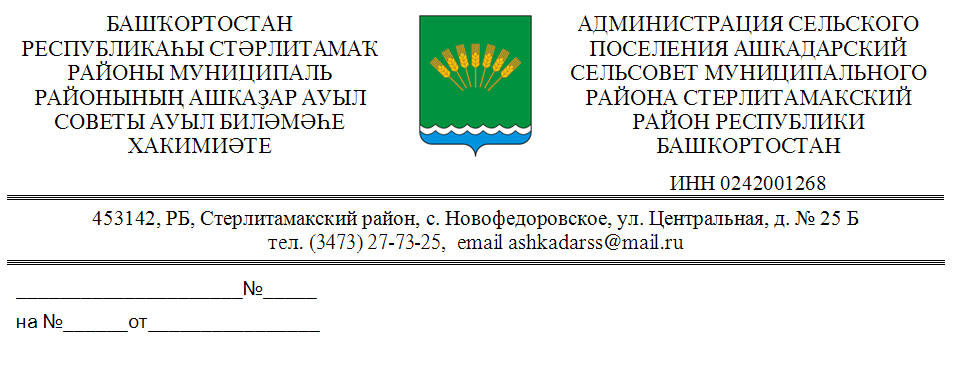 ПОСТАНОВЛЕНИЕ         № 19а							от 03 июля 2014 годаОБ УТВЕРЖДЕНИИ ПОРЯДКА СОСТАВЛЕНИЯ И ВЕДЕНИЯ КАССОВОГО ПЛАНА ИСПОЛНЕНИЯ БЮДЖЕТА СЕЛЬСКОГО ПОСЕЛЕНИЯ АШКАДАРСКИЙ СЕЛЬСОВЕТ МУНИЦИПАЛЬНОГО РАЙОНА СТЕРЛИТАМАКСКИЙ РАЙОН РЕСПУБЛИКИ БАШКОРТОСТАН В ТЕКУЩЕМ ФИНАНСОВОМ ГОДУВ соответствии со статьей 217.1 Бюджетного кодекса Российской Федерации, Уставом сельского поселения Ашкадарский сельсовет муниципального района Стерлитамакский район Республики Башкортостан, постановляю:1. Утвердить прилагаемый Порядок составления и ведения кассового плана исполнения бюджета сельского поселения Ашкадарский сельсовет муниципального района Стерлитамакский район Республики Башкортостан в текущем финансовом году.2. Контроль за исполнением настоящего Постановления возложить на заместителя начальника МКУ Централизованная бухгалтерия С. В. Бордынюк.Глава сельского поселенияАшкадарский сельсовет			    Казакбаева З.Х.УтвержденПостановлениемот «03» июля 2014г. N 19аПОРЯДОКСОСТАВЛЕНИЯ И ВЕДЕНИЯ КАССОВОГО ПЛАНА ИСПОЛНЕНИЯ БЮДЖЕТА СЕЛЬСКОГО ПОСЕЛЕНИЯ АШКАДАРСКИЙ СЕЛЬСОВЕТ МУНИЦИПАЛЬНОГО РАЙОНА СТЕРЛИТАМАКСКИЙ РАЙОН РЕСПУБЛИКИ БАШКОРТОСТАН В ТЕКУЩЕМ ФИНАНСОВОМ ГОДУ ОБЩИЕ ПОЛОЖЕНИЯ1. Настоящий Порядок составления и ведения кассового плана исполнения бюджета сельского поселения Ашкадарский сельсовет муниципального района Стерлитамакский район Республики Башкортостан (далее - местного бюджета) в текущем финансовом году (далее - Порядок) разработан в соответствии со статьей 217.1 Бюджетного кодекса Российской Федерации, Уставом сельского поселения Ашкадарский сельсовет муниципального района Стерлитамакский район Республики Башкортостан, определяет правила составления и ведения кассового плана исполнения местного бюджета.2. Кассовый план исполнения местного бюджета (далее - кассовый план) на очередной финансовый год составляется по форме согласно приложению N 5 к настоящему Порядку и утверждается главой сельского поселения.3. Составление и ведение кассового плана осуществляется на основании: показателей для кассового плана по кассовым поступлениям доходов местного бюджета, формируемых в порядке предусмотренном главой II настоящего Порядка;показателей для кассового плана по кассовым выплатам по расходам местного бюджета, формируемых в порядке, предусмотренном главой III настоящего Порядка;показателей для кассового плана по кассовым поступлениям и кассовым выплатам по источникам финансирования дефицита местного бюджета, формируемых в порядке, предусмотренном главой IV настоящего Порядка; иных необходимых показателей.4. Уточнение и представление показателей для кассового плана осуществляется в порядке, предусмотренном главами II - IV настоящего Порядка.II. ПОРЯДОК СОСТАВЛЕНИЯ, УТОЧНЕНИЯ И ПРЕДСТАВЛЕНИЯ ПОКАЗАТЕЛЕЙ ДЛЯ КАССОВОГО ПЛАНА ПО КАССОВЫМ ПОСТУПЛЕНИЯМ ДОХОДОВ БЮДЖЕТА СЕЛЬСКОГО ПОСЕЛЕНИЯ АШКАДАРСКИЙ СЕЛЬСОВЕТ  МУНИЦИПАЛЬНОГО РАЙОНА СТЕРЛИТАМАКСКИЙ РАЙОН РЕСПУБЛИКИ БАШКОРТОСТАН1. Показатели для кассового плана по кассовым поступлениям доходов местного бюджета формируются на основании сведений о помесячном распределении поступления доходов в местный бюджет (приложение N 1 к настоящему Порядку), полученных от главных администраторов доходов местного бюджета.2. В целях составления кассового плана не позднее 15 декабря отчетного финансового года главными администраторами доходов местного бюджета по налоговым и неналоговым доходам формируется и представляется в МКУ Централизованная бухгалтерия помесячное распределение поступлений соответствующих доходов в местный бюджет на текущий финансовый год.3. В целях ведения кассового плана главные администраторы доходов местного бюджета формируют уточненные сведения о помесячном распределении администрируемых ими поступлений соответствующих доходов местного бюджета на текущий финансовый год (приложение N 1 к настоящему Порядку).При уточнении сведений о помесячном распределении поступлений доходов в местный бюджет на текущий финансовый год указываются фактические кассовые поступления доходов в местный бюджет за отчетный период и уточняются соответствующие показатели периода, следующего за текущим месяцем.Уточненные сведения о помесячном распределении поступлений соответствующих доходов в местный бюджет на текущий финансовый год представляются в электронном виде и на бумажном носителе (приложение N 1 к настоящему Порядку) главными администраторами доходов местного бюджета по налоговым и неналоговым доходам в МКУ Централизованная бухгалтерия - не реже 1 раза в месяц, не позднее 25 числа текущего месяца.В случае отклонения фактических поступлений по видам доходов местного бюджета в отчетном периоде от соответствующего показателя прогноза помесячного распределения доходов бюджета на текущий финансовый год, утвержденного в установленном порядке, на величину более чем 15 процентов от указанного показателя, пояснительная записка с отражением причин указанного отклонения ежемесячно в срок до 15 числа месяца, следующего за отчетным периодом, представляется соответствующими главными администраторами доходов местного бюджета в МКУ Централизованная бухгалтерия.При нумерации сведений (уточненных сведений) о помесячном распределении поступлений доходов в местный бюджет им присваиваются порядковые номера (1, 2, 3 и т.д.). Нумерация уточненных сведений о помесячном распределении поступлений доходов в местный бюджет начинается с номера «2».4. МКУ Централизованная бухгалтерия на основе сведений главных администраторов доходов местного бюджета формирует в электронном виде сведения (приложение N 5 к настоящему Порядку):прогноз поступлений доходов в местный бюджет на текущий финансовый год с помесячным распределением поступлений в разрезе кодов классификации доходов бюджетов Российской Федерации не позднее 20 декабря отчетного финансового года;уточненный прогноз поступлений доходов в местный бюджет на текущий финансовый год с помесячным распределением поступлений в разрезе кодов бюджетной классификации доходов бюджетов Российской Федерации - не позднее 25 марта, 25 июня и 25 сентября соответственно.III. ПОРЯДОК СОСТАВЛЕНИЯ, УТОЧНЕНИЯ И ПРЕДСТАВЛЕНИЯ ПОКАЗАТЕЛЕЙ ДЛЯ КАССОВОГО ПЛАНА ПО КАССОВЫМ ВЫПЛАТАМ ПО РАСХОДАМ БЮДЖЕТА СЕЛЬСКОГО ПОСЕЛЕНИЯ АШКАДАРСКИЙ СЕЛЬСОВЕТ МУНИЦИПАЛЬНОГО РАЙОНА СТЕРЛИТАМАКСКИЙ РАЙОН РЕСПУБЛИКИ БАШКОРТОСТАН1. Показатели для кассового плана по кассовым выплатам по расходам местного бюджета формируются на основании:сводной бюджетной росписи бюджета сельского поселения Ашкадарский сельсовет муниципального района Стерлитамакский район Республики Башкортостан по расходам, лимитов бюджетных обязательств, утвержденных на текущий финансовый год (за исключением показателей по некассовым операциям);прогнозов кассовых выплат по расходам бюджета администрации сельского поселения Ашкадарский сельсовет муниципального района Стерлитамакский район Республики Башкортостан на текущий финансовый год с помесячной детализацией (приложение N 2 к настоящему Порядку).2. В целях составления кассового плана:главные распорядители средств местного бюджета (далее - главные распорядители), соответствующий отраслевой отдел (по прямым получателям) формируют прогноз кассовых выплат по расходам местного бюджета на текущий финансовый год с помесячной детализацией (приложение N 2 к настоящему Порядку).Прогнозы кассовых выплат по расходам местного бюджета на текущий финансовый год с помесячной детализацией представляются в МКУ Централизованная бухгалтерия (далее - бюджетный отдел) в электронном виде и на бумажном носителе не позднее 13 декабря отчетного финансового года.3. В целях ведения кассового плана главные распорядители формируют уточненный прогноз кассовых выплат по расходам местного бюджета на текущий финансовый год с помесячной детализацией (приложение N 2 к настоящему Порядку).Уточненный прогноз кассовых выплат по расходам местного бюджета на текущий финансовый год с помесячной детализацией представляется главными распорядителями, соответствующим отраслевым отделом (по прямым получателям) в бюджетный отдел в электронном виде и на бумажном носителе не позднее 20 марта, 20 июня и 20 сентября соответственно.При уточнении указываются фактические кассовые выплаты по расходам, местного бюджета за отчетный период и уточняются соответствующие показателя периода, следующего за текущим месяцем.4. Бюджетный отдел формирует свод указанных сведений (приложение N 5 к настоящему Порядку).В случае отклонения кассовых выплат по расходам местного бюджета в отчетном периоде от соответствующего показателя прогноза кассовых выплат на величину более чем 15 процентов от указанного показателя, соответствующий главный распорядитель средств местного бюджета и соответствующие отраслевые отделы представляют в бюджетный отдел пояснительную записку с отражением причин указанного отклонения ежемесячно не позднее 15 числа месяца, следующего за отчетным периодом.При нумерации прогнозов (уточненных прогнозов) отдельных кассовых выплат по расходам бюджета им присваиваются порядковые номера (1, 2, 3 и т.д.) Нумерация уточненных прогнозов отдельных кассовых выплат по расходам местного бюджета начинается с номера «2».IV. ПОРЯДОК СОСТАВЛЕНИЯ, УТОЧНЕНИЯ И ПРЕДСТАВЛЕНИЯ ПОКАЗАТЕЛЕЙ ДЛЯ КАССОВОГО ПЛАНА ПО КАССОВЫМ ПОСТУПЛЕНИЯМ И КАССОВЫМ ВЫПЛАТАМ ПО ИСТОЧНИКАМ ФИНАНСИРОВАНИЯ ДЕФИЦИТА БЮДЖЕТА АДМИНИСТРАЦИИ СЕЛЬСКОГО ПОСЕЛЕНИЯ АШКАДАРСКИЙ СЕЛЬСОВЕТ МУНИЦИПАЛЬНОГО РАЙОНА СТЕРЛИТАМАКСКИЙ РАЙОН РЕСПУБЛИКИ БАШКОРТОСТАН1. Показателя для кассового плана по кассовым поступлениям и кассовым выплатам по источникам финансирования дефицита местного бюджета формируются на основании:сводной бюджетной росписи бюджета сельского поселения Ашкадарский сельсовет муниципального района Стерлитамакский район Республики Башкортостан по источникам финансирования дефицита местного бюджета;прогноза кассовых поступлений и кассовых выплат по источникам финансирования дефицита местного на текущий финансовый год с помесячной детализацией (приложение № 3 к настоящему Порядку);2. Главные администраторы источников финансирования дефицита местного бюджета не позднее 15 декабря отчетного финансового года представляют в МКУ Централизованная бухгалтерия в электронном виде и на бумажном носителе прогноз кассовых поступлений и кассовых выплат по источникам финансирования дефицита местного бюджета на текущий финансовый год с помесячной детализацией (приложение N 3 к настоящему Порядку).3. МКУ Централизованная бухгалтерия формирует сводный прогноз кассовых поступлений и кассовых выплат по источникам финансирования дефицита местного бюджета на текущий финансовый год с помесячной детализацией (приложение N 4 к настоящему Порядку) в электронном виде и заполняет приложение N 5 к настоящему Порядку, не позднее 20 декабря отчетного финансового года.4. В целях ведения кассового плана МКУ Централизованная бухгалтерия формирует уточненный прогноз кассовых поступлений и кассовых выплат по источникам финансирования дефицита местного бюджета на текущий финансовый год с помесячной детализацией. При уточнении указываются фактические кассовые поступления и кассовые выплаты по источникам финансирования дефицита местного бюджета за отчетный период и уточняются соответствующие показатели периода, следующего за текущим месяцем.Уточненный прогноз кассовых поступлений и кассовых выплат по источникам финансирования дефицита местного бюджета на текущий финансовый год с детализацией по месяцам представляется главными администраторами источников финансирования дефицита местного бюджета в МКУ Централизованная бухгалтерия не позднее 20 марта, 20 июня и 20 сентября соответственно.МКУ Централизованная бухгалтерия формирует в электронном виде сводный уточненный прогноз кассовых поступлений и кассовых выплат по источникам финансирования дефицита местного бюджета на текущий финансовый год с детализацией до месяцам и заполняет приложение N 5 к настоящему Порядку, не позднее 25 марта, 25 июня я 23 сентября соответственно.В случае отклонения кассовых выплат и кассовых поступлений по источникам, финансирования дефицита местного бюджета в отчетном периоде от соответствующего показателя прогноза на величину более чем 15 процентов, главный администратор источников финансирования дефицита местного бюджета представляет в МКУ Централизованная бухгалтерия пояснительную записку с отражением причин указанного отклонения ежемесячно не позднее 15 числа месяца, следующего за отчетным периодом.При нумерации уточненных прогнозов кассовых выплат и кассовых поступлений по источникам финансирования дефицита местного бюджета присваиваются порядковые номера (1, 2, 3 и т.д.). Нумерация уточненных прогнозов кассовых выплат и кассовых поступлений по источникам финансирования дефицита бюджета начинается с номера «2».V. ПОРЯДОК СВОДА, СОСТАВЛЕНИЯ И ВЕДЕНИЯ КАССОВОГО ПЛАНА ИСПОЛНЕНИЯ БЮДЖЕТА АДМИНИСТРАЦИИ СЕЛЬСКОГО ПОСЕЛЕНИЯ АШКАДАРСКИЙ СЕЛЬСОВЕТ МУНИЦИПАЛЬНОГО РАЙОНА СТЕРЛИТАМАКСКИЙ РАЙОН РЕСПУБЛИКИ БАШКОРТОСТАН1. В целях составления и ведения кассового плана на текущий финансовый год с помесячной детализацией МКУ Централизованная бухгалтерия вносят остаток на едином счете местного бюджета на начало финансового года в приложении N 5 к настоящему Порядку.2. Кассовый план на текущий финансовый год с помесячной детализацией составляется МКУ Централизованная бухгалтерия (приложение N 5 к настоящему Порядку) и представляется главе сельского поселения не позднее 30 декабря отчетного финансового года.При необходимости показатели кассового плана (приложение N 5 к настоящему Порядку) могут дополняться иными необходимыми показателями, не влияющими на общую структуру показателей кассового плана.3. МКУ Централизованная бухгалтерия вносит уточнения в кассовый план на текущий финансовый год с помесячной детализацией на основании уточненных прогнозов для кассового плана, полученных от главных распорядителей бюджетных средств и соответствующих структурных подразделений муниципального района Стерлитамакский район Республики Башкортостан в соответствии с требованиями настоящего Порядка.